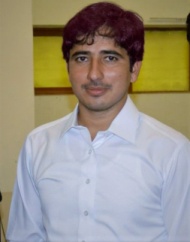 Career Summary:As a seasoned university Lecturer-in-Accounting with a wide range of subjects in commerce and management on my teaching credit. I have extensive experience of more than eight years in mentoring, internship supervision, and career counseling. Furthermore, as a Master Program Coordinator at Quaid-e-Azam College of Commerce, University of Peshawar, I oversee the liaison affairs of the institute. Professional Experience:Published Work: Ullah, I., Zhao, Q., Zeb, A., Iqbal, A., & Khan, M. A. (2022). Board diversity and financial reporting quality: evidence from China. Economic Research-Ekonomska Istraživanja, 1-19.Ning, D., Majeed, M. A., & Zeb, A. (2022). Board diversity and financial statement comparability: evidence from China. Eurasian Business Review, 1-59. doi.org/10.1007/s40821-022-00214-3Ullah, I., Zeb, A., Khan, M. A., & Xiao, W. (2020). Board diversity and investment efficiency: evidence from China. Corporate Governance: The International Journal of Business in Society. doi/10.1108/CG-01-2020-0001Zeb, A., Ullah, I., & Awais, M. (2021). Female directors and cash holdings: evidence from Pakistan. Iqra Journal of Business & Management, 5(1), 31–58.Ullah, I., Zeb, A., Shah, S. H. A., & Awais, M. (2020). Board diversity and firm’s cash holdings: evidence from Pakistan. Iqra Journal of Business & Management, 4(2), 157–187.Ullah, I., Rehman, M. U., Jibrab, K., & Zeb, A. (2015). Terrorism and Worker’s Remittances in Pakistan. Journal of Business Studies Quarterly , 6, 178-189.Ullah, I. & Zeb, A. (2020). Volatility Spillover between Currency and Stock Markets in Financial Crisis period: Evidence from China,  Foundation University Journal of Business & Economics, 5(2), 81-98. Abdullah, A., Qingshi, W., Zeb, A., & Ashraf, J. (2021). A Spatial panel Analysis of Carbon Emission and Food security. Foundation University Journal of Business & Economics, 6(1), 94-110.For more detail please visit the following link:https://scholar.google.com/citations?user=yG1YZEAAAAAJ&hl=enEducational Qualification:Professional Certificates/Diploma:Nine Months In-Service Training Certificate. Faculty development training organized by University of Peshawar in collaboration with Higher Education Commission Pakistan.One year Diploma in Computer Science from Frontier College, Charsadda.Certificate of Accounting Softwares i.e. Peachtree, Quick book and Tally.Three days’ Workshop on “Quantitative Techniques in Panel and Time Series Data” as a participant, Dated. 2, 3 & 4 July 2013.Four days’ Workshop on “Research Philosophies and Research method in Finance” as a participant, Dated. 5 to 8 August 2015. Five days’ Workshop on “Professional Approach to Quantitative Research Techniques in Finance” as an organizer, Dated. 29th July to 2nd August 2017.One week workshop certificate of Statistical tool “SPSS” arranged by Institute of Chemical Sciences, University of Peshawar, in collaboration with HEC.Certificate of Statistical tool “STATA”.Training on citation management software, i.e. ENDNOTE and Mendeley.   Certified auditor of PUTA.Two months training on hostel management arranged by university of Peshawar in collaboration with HEC.Major Courses (Taught)Additional Skills:Good Communication Skills in English, Urdu and Pashtu.Firm grip on M.S Office, Compute-Based Accounting, Research software i.e. STATA, EndNote, MendeleyInterests:Reading Books, research articles and newspapers, taking part in debates & group discussions, internet browsing, brain storming and traveling.  Reference:S No.DesignationUniversity/College/OrganizationFromTo1Lecturer University of Peshawar, PakistanOctober 2016Till date2Lecturer (Contract Basis)University of Peshawar, PakistanApril 2012October 20163LecturerMCCMS, Peshawar, PakistanSeptember 2011April 20124Master Program CoordinatorUniversity of Peshawar, PakistanSeptember 2017Till date5Senior Warden (Hostel Management)University of ManagementDecember, 2012April 20166Computer OperatorPakistan Tobacco Company Limited. May 2006November 20067TrainerNAVTTC (Prime Minister’s Skills for All” program)December 2019Till dateQualificationBOARD/UNIVERSITYMS Management Science (Finance)Islamia College University, Peshawar.M.Com (Accounting)University of Peshawar, Peshawar.B.ComUniversity of Peshawar, Peshawar.D.ComBoard of Technical Education, Peshawar.MetricBoard of Intermediate and Secondary Education, Peshawar.Accounting for Mergers and AcquisitionsProfit Planning and Cost analysisCost AccountingStandard and Budgeting CostingCapital Markets in PakistanCorporate AccountingFinancial Statement analysisGlobal Business EnvironmentBusiness Research Methods 